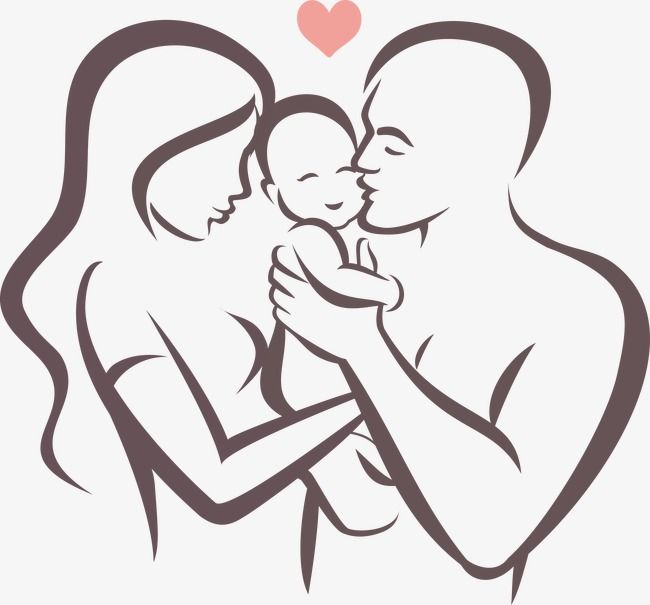 Памятка для родителейпо защите прави достоинства ребенка в семье.1.    Принимать ребенка таким, какой он есть, и любить его.2.    Обнимать ребенка не менее четырех, а лучше по восемь раз в день.3.    Выражать недовольство отдельными действиями ребенка, но не           ребенком в целом.4.    Верить в то лучшее, что есть в ребенке, и всегда поддерживать его.         Чаще хвалить.5.    Родительские требования не должны вступать в явное         противоречие с              важнейшими потребностями ребенка.6.    Наказание не должно вредить здоровью — ни физическому, ни        психическому.7.    Наказывая ребенка, лучше лишить его хорошего, чем сделать ему        плохо.8.    Если сомневаетесь, наказывать или не наказывать, — не         наказывайте.9.    За один раз может быть одно наказание. Наказан — прощен.10.  Ребенок не должен бояться наказания.11.  Если ребенок своим поведением вызывает у Вас отрицательные         переживания — сообщайте ему об этом.12.  Не требуйте от ребенка невозможного или трудновыполнимого.13.  Положительное отношение к себе — основа психологического        выживания, и ребенок постоянно ищет и даже борется за него.14.  Если ребенку трудно, и он готов принять Вашу помощь,        обязательно помогите ему.                                           Любите своего ребенка!